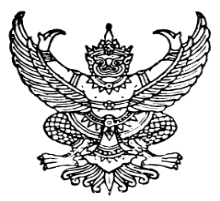 ประกาศเทศบาลตำบลท่ายางเรื่อง  บัญชีราคาประเมินทุนทรัพย์ของที่ดินและสิ่งปลูกสร้าง (ภ.ด.ส.1)ประจำปี 2563 ****************************		อาศัยอำนาจตามพระราชบัญญัติภาษีที่ดินและสิ่งปลูกสร้าง พ.ศ.2562  มาตรา 30 และตามระเบียบกระทรวงมหาดไทยว่าด้วยการดำเนินการตามพระราชบัญญัติภาษีที่ดินและสิ่งปลูกสร้าง พ.ศ. 2562            ข้อ 23 ให้องค์กรปกครองส่วนท้องถิ่น นำข้อมูลที่ดินและสิ่งปลูกสร้างภายในเขตองค์กรปกครองส่วนท้องถิ่น          ที่สำรวจแล้ว มาจัดทำบัญชีรายการที่ดินและสิ่งปลูกสร้าง และเพื่อประกาศไว้ ณ สำนักงานหรือที่ทำการขององค์กรปกครองส่วนท้องถิ่น หรือสถานที่อื่นตามที่เห็นสมควร ไม่น้อยกว่าสามสิบวัน และจัดส่งให้ผู้เสียภาษีแต่ละรายทราบภายในเดือนพฤศจิกายน นั้น 	 	เทศบาลตำบลท่ายาง ได้ดำเนินการสำรวจที่ดินและสิ่งปลูกสร้างและได้จัดทำบัญชีรายการที่ดินและสิ่งปลูกสร้างที่ได้สำรวจแล้วบางส่วน ตามกฎหมายข้างต้นเป็นที่เรียบร้อยแล้ว  และได้ประกาศบัญชีรายการที่ดินและสิ่งปลูกสร้าง (ภ.ส.ด.๓) ไปแล้วนั้น  ในการนี้ จึงขอประกาศบัญชีราคาประเมินทุนทรัพย์และสิ่งปลูกสร้าง (ภ.ด.ส.1) รายละเอียดตามบัญชีราคาประเมินทุนทรัพย์ของที่ดินและสิ่งปลูกสร้าง (ภ.ด.ส.1)แนบท้ายประกาศนี้ 		จึงประกาศมาเพื่อทราบโดยทั่วกัน                           	ประกาศ   ณ   วันที่   29    เดือน  พฤษภาคม  พ.ศ ๒๕๖3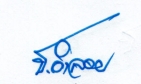                               (นายชัยธิศักดิ์ อำลอย)                           นายกเทศมนตรีตำบลท่ายาง“นครศรีธรรมราช นครแห่งอายธรรม”